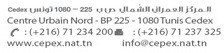 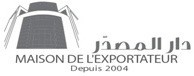                                                                                                                 Page 1/3	Page 2/3ANNEXE - DÉTAILSDE L’ACTION:                                                                                                                                                                                                    CACHET ET SIGNATURE DE L’ENTREPRISE                                                                                                                                                                                                                               	                                                                                                                                                                                         Fait-le :	Nom et Prénom: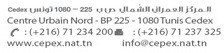 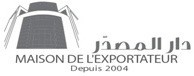 Page 2/3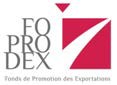 FOPRMULAIRE DEMANDE DE DEBLOCAGE FOPRODEX :CONVENTIONS CEPEX -  COMPAGNIES AERIENNESVersion 07/2016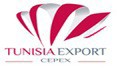 RESERVEE A L’ADMINISTRATIONRESERVEE A L’ADMINISTRATIONRESERVEE A L’ADMINISTRATIONRESERVEE A L’ADMINISTRATIONN°Bureau d’ordre :Date dépôt :Avis d’approbation :Conforme	Non conforme	IncompletConforme	Non conforme	IncompletConforme	Non conforme	IncompletMotif :Sous réserves de contrôleSous réserves de contrôleSous réserves de contrôleSous réserves de contrôleINFORMATIONS GENERALESINFORMATIONS GENERALESINFORMATIONS GENERALESINFORMATIONS GENERALESCode en douane :Matricule Fiscal :Raison sociale :Adresse :Code Postal :Secteur d’activités :Téléphone :Fax :Site Web :Email :Personne à  contacter :GSM :Numéro RIB :Intitulé Convention :Date convention(JJ/MM/AAAA) :N°Facture :Date facture(JJ/MM/AAAA) :DETAILS DE L’ACTIONVoir AnnexeREMARQUES IMPORTANTESSeules sont éligibles les personnes physiques ou morales résidentes, exportant des produits agricoles, agroalimentaires et de l’artisanat. Le Centre de Promotion des Exportations se réserve le droit d’exiger en cas de besoin tout autre document jugé utile pour le déblocage de la subvention.En cas de dépôt de dossiers incomplets, si le complément demandé n’est pas fourni dans les délais indiqués dans la notification transmise à votre société, le calcul de la subvention sera fait sur la base des pièces validées existantes uniquement ; le cas échéant la demande sera considérée non conforme et classée.Toute fausse déclaration de l’entreprise peut conduire à des poursuites judicaires et engendrera systématiquement l’inéligibilité à toutes les formes d’assistance financière du FOPRODEX pendant au moins 3 années.Les services du FOPRODEX n’assumeront aucune responsabilité pour le refus de dossiers en raison du manquement à ces exigences.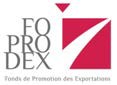 FOPRMULAIRE DEMANDE DE DEBLOCAGE FOPRODEX :CONVENTIONS CEPEX -  COMPAGNIES AERIENNESVersion 07/2016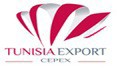 PIECES A FOURNIRDossier juridique de l’entreprise bénéficiaire pour la première demande d’aide comprenant :Profil de l’opérateur (téléchargeable auprès du site du CEPEX).Copie du statut.Copie de l’agrément  de constitution (carte professionnelle pour les artisans).Copie des identifications fiscale et douanière. Copie du registre de commerce (datée maximum de 6 mois à partir de la date de dépôt du dossier).Formulaire « Demande de déblocage FOPRODEX : Conventions CEPEX – Compagnies aériennes ».Facture commerciale imputée par la douane et/ ou domiciliée. (originale ou copie conforme)Copie de la déclaration douanière.  Lettre de transport aérien.  (originale ou copie conforme)Copie de l’attestation de contrôle technique de l’ONA lors de l’exportation des produits de l’artisanat. (l’imputation de l’ONA peut se faire sur la facture commerciale). Reçu de paiement au CEPEX d’une valeur de 50 dt (par entreprise) correspondant aux frais de traitement du dossier. A noter que le montant de 50 dt facturé couvre les expéditions à réaliser sur une période ne dépassant pas un mois ; le cas échéant une somme de 50 dt supplémentaire sera exigée  sur les expéditions à réaliser pour chaque mois additionnel.NB : Les sociétés intermédiaires sont tenues de vérifier que : Toutes les entreprises bénéficiaires disposent d’un dossier juridique auprès du FOPRODEX. Le dossier de déblocage répond aux conditions fixées par le FOPRODEX conformément à la fiche action.NB : Les formulaires indiqués en gras sont téléchargeables du site web du CEPEX; suivre le chemin ci-après :Site Web du CEPEX : www.tunisiaexport.tn              Appui à l’export             Foprodex              Procédures à suivre.NB : Les formulaires remplis à la main et ne comportant pas les données demandées ne seront pas acceptés.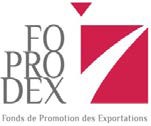 FOPRMULAIRE DEMANDE DE DEBLOCAGE FOPRODEX :                 CONVENTIONS CEPEX -  COMPAGNIES AERIENNESVersion 07/2016BénéficiaireDestinationNDP Produit(11chiffres)Libellé ProduitDate Export(JJ/MM/AAAA)N°LTAPoids (enKg)Tarif/Kg(en DT)Coût transport(en DT)ValCommerciale(en DT)Taux (en%)